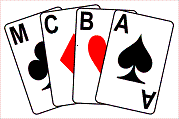 A G E N D AAnnual General Meeting To be held on Wednesday 15th July 2021 at 7:00pmOnline via ZoomApologiesMinutes of Last Meeting held 29th July 2020 online via Zoom Paper attached: previous year’s AGM minutesAccuracy and Matters ArisingAccuracyMatters ArisingNone not complete and reported on to Council. Reports from Officers  		Chair						Irene Davies                  Secretary					Alan Mould  		Treasurer					Joy Blakey  		Membership Secretary			Alan Mould  		League Secretary				Adam Wiseberg  		Higson Cup Secretary			Adam Wiseberg  		Goldstone Trophy Secretary		Roger Hopton  		Green Point Secretary			Rhona Goldenfield  		Tournament Secretary			David Tilley 	Congress Secretary				Irene Davies 	Chair of Selectors				Adam Wiseberg 	Match Secretary				Michael Byrne 	EBU Shareholders				Alec Smalley, Jeff MorrisAlan Mould 	Publicity Officer				Susan Triggs 	Schools, Youth & Teachers Liaison	Jeff Morris 	Webmaster					Rodney Lighton 	Online Committee Report			Adam WisebergPlayer of the Year and League Division WinnersThe player of the Year and the League were both cancelled in 2020-21 due to the Covid-19 pandemic.Election of President		Paper attached: MCBA AGM 2020 paper 2Election of Executive		Paper attached: MCBA AGM 2020 paper 2  	 	Chair  	 	Vice-chair  	 	Secretary  	 	Treasurer  	 	Membership Secretary  	 	League Secretary  	 	Green Point Secretary 	 	Tournament Secretary 	 	Congress Secretary 	Match SecretaryElection of Other Officers		Paper attached: MCBA AGM 2020 paper 2  	 	Higson Cup Secretary  	 	Goldstone Trophy Secretary  	 	EBU Shareholders   	 	Publicity Officer  		Schools, Youth and Teachers Liaison Officer  		Webmaster  		Accountant and Auditor  	 	Handbook Editor  		Selection Committee 	Conduct Committee 	Disciplinary Committee 	Tournament CommitteeMotions tabled Before the AGMNone received. Return to Face to Face BridgeAny Other Business Date and venue of next AGM